Организация дистанционного обучения в начальной школеСкрябина Валентина Ивановна, учитель начальных классов МОУ «Вохомская СОШ» Вохомского муниципального района Костромской областиПереход на дистанционное обучение произошёл внезапно, затронув преподавателей не только России, но и всего мира. Возникла необходимость быстрого внедрения дистанционных технологий для успешного завершения обучения в 2019 – 2020 учебном году. Сложившаяся ситуация потребовала   стремительной реакции и быстрого запуска уроков в дистанционном режиме. Готового решения, как перейти на удалённое обучение не было. Несмотря на использование в моей педагогической практике информационно - коммуникативных технологий (ИКТ), уроки в дистанционной форме ранее мне проводить не доводилось. Поэтому выбор платформы для продолжения профессиональной деятельности вызвал затруднение, тем более что предстояло обучать в новом для меня режиме первоклассников. Проанализировав несколько образовательных платформ, я остановилась на   российской интерактивной   образовательной онлайн-платформе  Учи.ру.,  поскольку данный сайт использовался мной   с 2016 года.  Все мои  ученики    были зарегистрированы на сайте и систематически решали карточки с программным материалом, выполняли олимпиадные задания, легко ориентируясь в настройках системы.  Этот сайт привлекал ребят  ярким дизайном и забавными персонажами – Завриками.    Старания учеников регулярно  поощрялись грамотами и дипломами, что позволяло  пополнять портфолио. А в конце марта  на Учи.ру  появился полный набор сервисов, позволяющий охватить все стороны дистанционного обучения: видеозанятия с классом «Виртуальный класс», онлайн-трансляции уроков с учителями платформы, «Задания от учителя», «Проверка знаний», статистика достижений обучающихся.  Сервис «Виртуальный класс»  позволил собрать всех учеников вместе по видеосвязи прямо внутри личного кабинета учителя.  Для сохранения эффективности обучения в «Виртуальном классе»   функционирует онлайн-доска с демонстрацией экрана.   По кнопке «Поднятая рука» учитель может разрешить/отклонить выступление ученика, позволить/запретить работу маркером и указкой. Следующим этапом подготовки к дистанционному обучению стало выявление готовности (неготовности) класса к работе в дистанционном режиме. Было проведено онлайн анкетирование, в ходе которого была выявлена готовность детей и родителей к такой форме обучения: имеются ли необходимое оборудование и   подключение к интернету, установлены ли нужные приложения.  Оказалось, что  у 67 % обучающихся имеется необходимое оборудование (ноутбук, планшет), а у 33 % имеется только телефон,   доступ к Интернету имеют все.  Также выяснилось, что  7 учеников, имеющих гаджеты, имеют доступ к ним только во второй половине дня. Детей пришлось поделить на две группы.     Для первой группы запланировали начало занятий на 9.00, а для второй на 13.00. Через действующую группу в WhatsApp родителям была отправлена памятка  по наиболее важным вопросам: порядок взаимодействия, расписание, где искать домашнее задание, куда нужно высылать выполненные работы и др.   Весь изложенный выше материал можно считать подготовительным этапом к дистанционному обучению, в ходе которого был выработан алгоритм работы в дистанционном режимев 16.00 выдаются задания на следующий   день (задания публикуются в группе WhatsApp и в электронном журнале);  утром следующего дня с 8.00 до 8.40 принимаются   от родителей сведения о готовности к занятиям (родители сообщают о причине отсутствия ребенка на уроках или о проблеме, которая возникла в ходе подключения); 9.00 – начало онлайн-уроков - 1 группа13.00 начало онлайн-уроков - 2 группа  задания, которые дети выполняли самостоятельно в тетрадях, родители фотографируют и пересылают в личном чате WhatsApp учителю;  учитель проверяет работы, исправляет ошибки и оценивает работу ученика, отправляет комментарии;(Обучающиеся, которые не имеют возможности выполнить задание на портале Учи.ру, получали аналогичное задание через WhatsApp).  В первый день дистанционного обучения столкнулись с проблемой - образовательная платформа часто «зависала». Высокая популярность сайта и массовый переход на дистанционное обучение вызвал перегруженность сервиса. Со временем данная проблема была сведена к минимуму, а во второй половине дня   проблемы с перегруженностью сайта не возникали, поэтому   ребята из первой группы, пропустившие уроки в первой половине дня, могли присоединиться на занятия ко второй группе.   Во время дистанционного обучения мне удалось наладить общение    учеников внутри класса: перед уроком   дети приветствовали друг друга, желали удачи, рассказывали о своих успехах, знакомили с младшими братьями и сестрами. В конце занятий отводилось тоже несколько минут для общения.  Программный материал 1 класса был полностью изучен каждым учеником класса.  Опыт работы   в рамках дистанционного обучения   доказывает, что с развитием новых информационных технологий становится возможным получение образования дистанционным путем.  Тем не менее, считаю, дистанционное образование в начальной школе мерой вынужденной и временной. Надеюсь, что дистанционное обучение останется в качестве доступной, дополнительной формы обучения.  Технологическая карта урокаПредмет: окружающий мирКласс: 1Учитель: Скрябина Валентина ИвановнаШкола: МОУ «Вохомская  СОШ»Программа: «Школа России»Учебник: А.А. Плешаков «Окружающий мир»Тема « Самолёты – воздушный транспорт».  Тип урока: урок открытия «нового» знанияФормы работы учащихся: фронтальная,   индивидуальная.Цели урока:    Образовательная: создание условий для знакомства учащихся с   видами, устройством и назначением самолётов.
Деятельностная: формирование у учащихся умений построения и реализации новых знаний (понятий, способов действий).Задачи:Образовательные (формирование познавательных УУД):Уметь находить ответы на вопросы, используя учебник, свой жизненный опыт и информацию, полученную на урокеРазвивающие (формирование регулятивных УУД):Определять и формулировать цель на уроке, сравнивать полученные результаты с учебной задачей.Проговаривать последовательность действий на уроке;  развивать критическое мышление.Ставить проблемные вопросы, анализировать, сравнивать, обобщать полученные данные и делать выводы.Воспитательные(формирование коммуникативных  и личностных УУД):Воспитывать умение слушать и вступать в диалог, участвовать в коллективном обсуждении проблем.Содействовать развитию умений осуществлять самоконтроль, самооценку.№п/пОрганизационные элементы урокаЗадание, ссылки на ЭОРДеятельность учителяДеятельность обучающегосяУУД1. Запустить браузер.ЯндексЗапустить браузер  ЯндексЗапустить браузер  ЯндексФормирование внутренней позиции школьника на уровне положительного отношения к уроку. Регулятивные  УД:  умеют прогнозировать свою деятельность.Коммуникативны УД: умеют слушать.Личностные УД: умеют  выделять нравственный аспект поведения.Зайти на сайт  Учи.руhttps://uchi.ru/ Выход на сайтВыход на сайтФормирование внутренней позиции школьника на уровне положительного отношения к уроку. Регулятивные  УД:  умеют прогнозировать свою деятельность.Коммуникативны УД: умеют слушать.Личностные УД: умеют  выделять нравственный аспект поведения.Авторизация на сайтеhttps://uchi.ru/Вводим логин и пароль сайта.Вводим логин и пароль сайта.Формирование внутренней позиции школьника на уровне положительного отношения к уроку. Регулятивные  УД:  умеют прогнозировать свою деятельность.Коммуникативны УД: умеют слушать.Личностные УД: умеют  выделять нравственный аспект поведения.Фиксация начала урока.Каждому ученику предоставлена ссылка на урок Нажать  кнопку «НАЧАТЬ  УРОК».Нажать  кнопку «ПРИСОЕДИНИТЬСЯ К УРОКУ».Формирование внутренней позиции школьника на уровне положительного отношения к уроку. Регулятивные  УД:  умеют прогнозировать свою деятельность.Коммуникативны УД: умеют слушать.Личностные УД: умеют  выделять нравственный аспект поведения.Актуализация знаний.Загадки.    - Отгадайте загадки и назовите средства передвижения.Не летает, не жужжит,
Жук по улице бежит,
И горят в глазах жука
Два блестящих огонька.            (Автомобиль)Земля дрожит, силач бежит.
Тянет он за собой
Хвост огромный стальной.               ( Поезд)Бежит по воде скоро
Без весел и мотора.             ( Парусник)Я в любое время года 
И в любую непогоду 
Очень быстро в час любой 
Провезу вас под землей.               ( Метро)         В небо птицей он взлетает,
Белый видно фюзеляж,
След на небе оставляет,
Круто делая вираж.   (Самолет ) Отгадывают загадки.  Познавательные УД: Умеют  выполнять логический анализ объектов, формировать познавательную цель, умеют находить и выделять необходимую информацию.Регулятивные  УД:  Осознают, что уже знают и умеют, осмысленно  ставят учебную задачу на основе известного.Коммуникативные УД: Умеют с достаточной полнотой и точностью выражать свои  мысли, слушать и вступать в диалог.Личностные УД: Способны к самоопределению (стремятся получить новые знания).Погружение в проблему-Как назвать одним словом автомобиль, поезд, метро, корабль? -   Какой бывает транспорт?  - К какому виду транспорта относится самолет? -К какому виду транспорта относится самолет? -Откройте учебник на странице.     На какой вопрос  Муравьишки мы должны   ответить на этом уроке? + транспорт+ наземный, подземный, водный+ не изучали+Зачем строят самолеты?Открытие нового знанияПросмотр мультфильмаhttps://yandex.ru/video/preview?filmId=127807226450464085&text=зачем%20нужны%20самолеты%20видео&path=wizard&parent-reqid=1595509103417822-547516544854700407500151-production-app-host-man-web-yp-15&redircnt=1595509132.1Вывести картинку на доску.https://ds05.infourok.ru/uploads/ex/08cf/0006fa26-9c238d65/hello_html_m8de8217.jpgПосле просмотра мультфильма задает вопросы.-Какие бывают самолеты?-А для чего нужен каждый самолет?  - Откройте  учебник на с 116. Рассмотрите различные современные самолеты на иллюстрации.   Обозначьте зеленой фишкой военной самолет, синей - пассажирский, желтой - спортивный самолет, красной грузовой самолет.  -Посмотрите на устройство современного самолета. Прочитайте названия частей самолета. Какие слова вам незнакомы?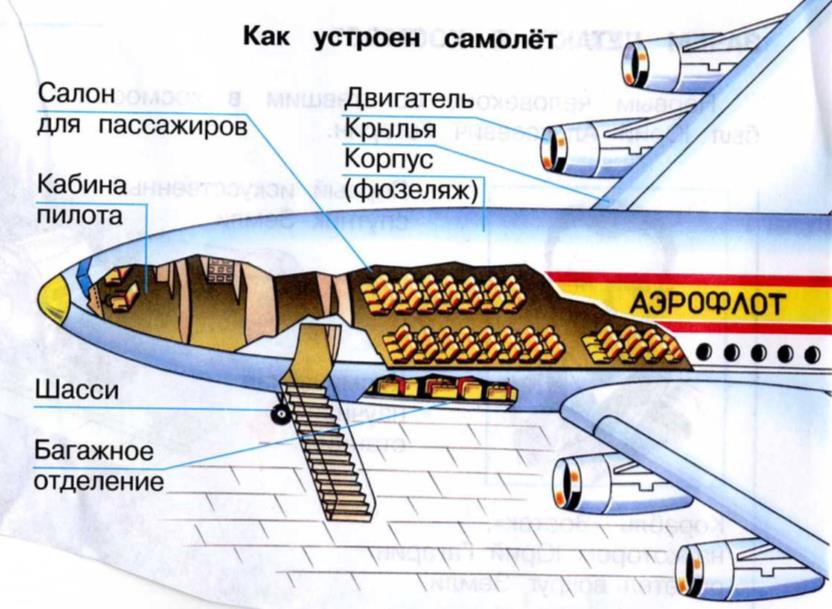 Назовите основные части самолета.Смотрят мультфильм.После просмотра мультфильма отвечают на вопросы.+Пассажирские перевозят пассажиров, грузовые - грузы, военные нужны нашей армии для защиты   воздушных границ.  Рассматривают иллюстрации. Обозначают фишками указанные самолеты.Рассматривают устройство самолета.Называют части самолета.Познавательные УД: Умеют  добывать новые знания: находить ответы на вопросы, используя свой жизненный опыт и  предоставленную информацию,   умеют выдвигать  гипотезы и их  обосновывать..Регулятивные  УД:  Умеют  работать коллективно по заданному плану.Коммуникативные УД: Умеют слушать и вступать в диалог,  принимают  участие в коллективном обсуждении проблем..Личностные УД: Способны к самоопределению  и смыслообразованию.  Закрепление учебного материалаТест https://kupidonia.ru/viktoriny-result/viktorina-po-okruzhajuschemu-miru-zachem-strojat-samolety-Выполните тест.Выполняют тест.Рефлексия.Проводит рефлексию,  спрашивает нескольких учеников, достигнута ли их цель на уроке.Оценивают свою деятельность.Оценили свою деятельность на уроке.Познавательные УД: Регулятивные  УД:  Умеют оценивать  свою деятельность.Коммуникативные УД: умеют  точно и полно выражать свои мысли.Личностные УД: Способны к самоопределению